Gene expression meta-analysis of Parkinson’s disease and its relationship with Alzheimer’s diseaseAdditional file 1Table S1. Information about each study used in our meta-analysis after removal of outlier samples.Table S2: Differentially expressed genes identified in our meta-analysis that have been identified as PD risk genes in a recent GWAS meta-analysis [33].Table S3: IPA canonical pathway analysis for significant pathways identified using all PD DEGs, included with the information for pathways shared with those identified as significant using all AD DEGs.Table S4: IPA canonical pathway analysis for significant pathways identified using down-regulated PD DEGs.Table S5: IPA upstream regulator analysis for up and down regulated PD DEGs analyzed separately.Table S6: Top 10 hubs found in the protein-protein interaction network (PPIN) analysis subnetwork created using the top 30 PD DEGs.Table S7: The direction of differential expression between the common DEGs found between AD and PD.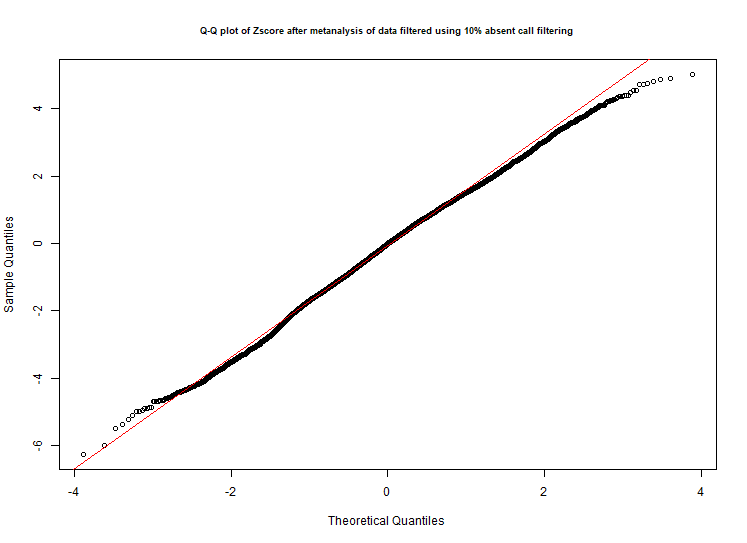 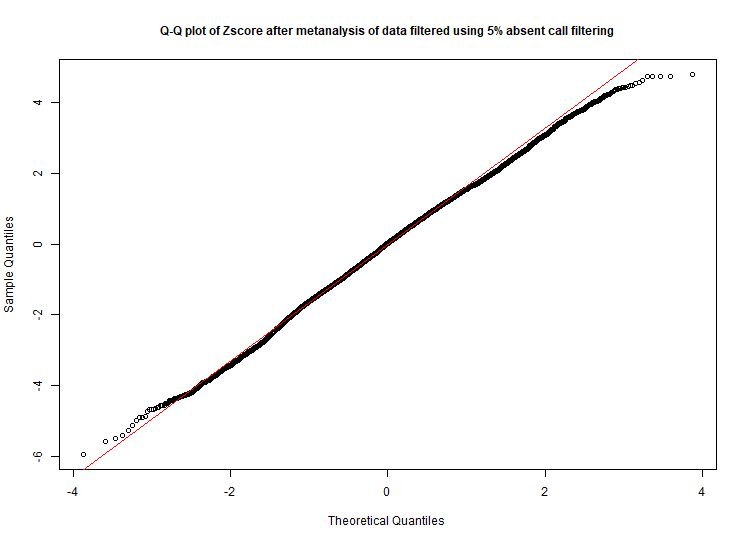 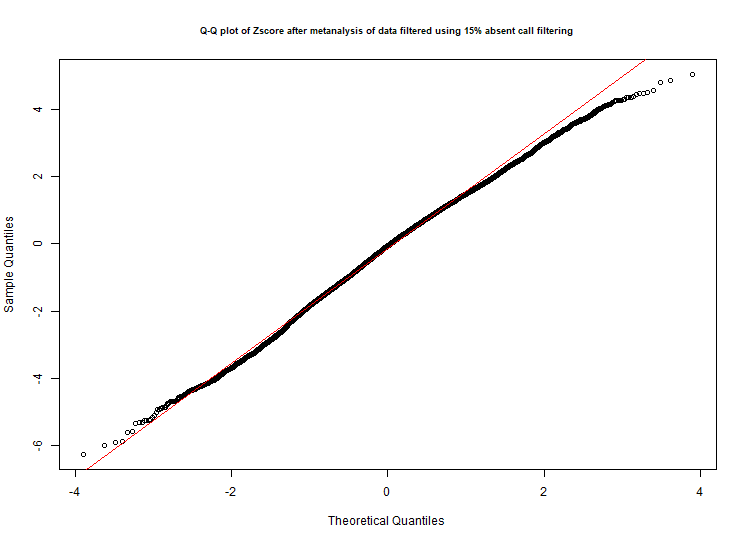 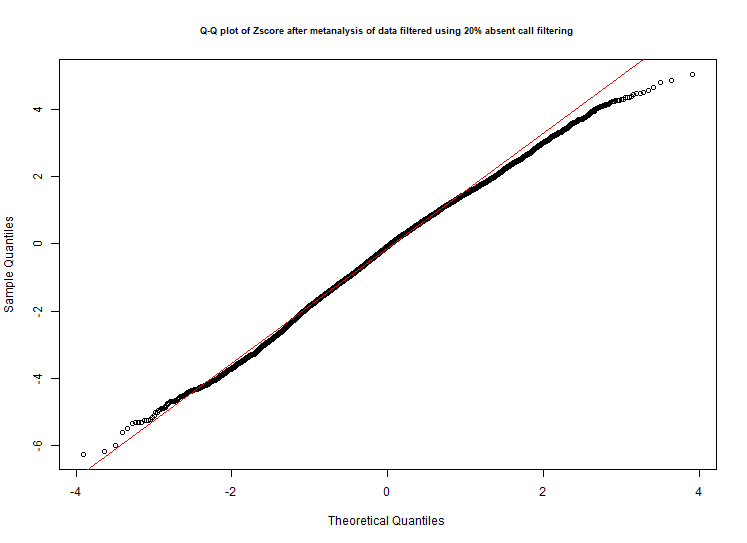 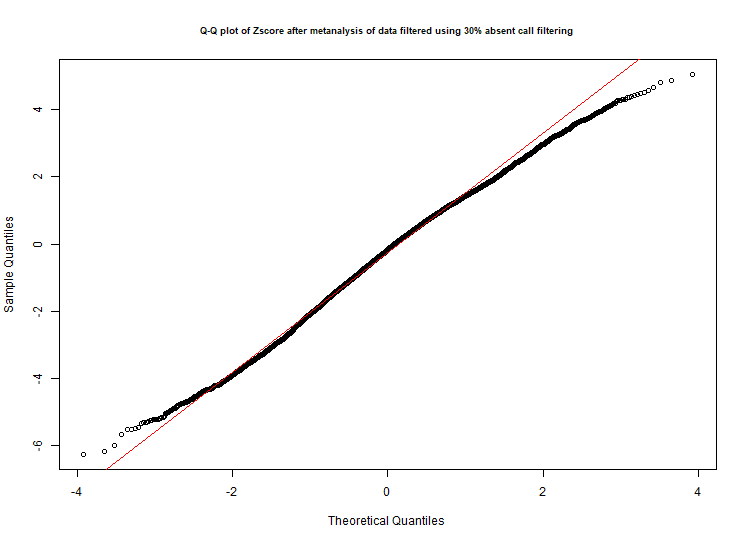 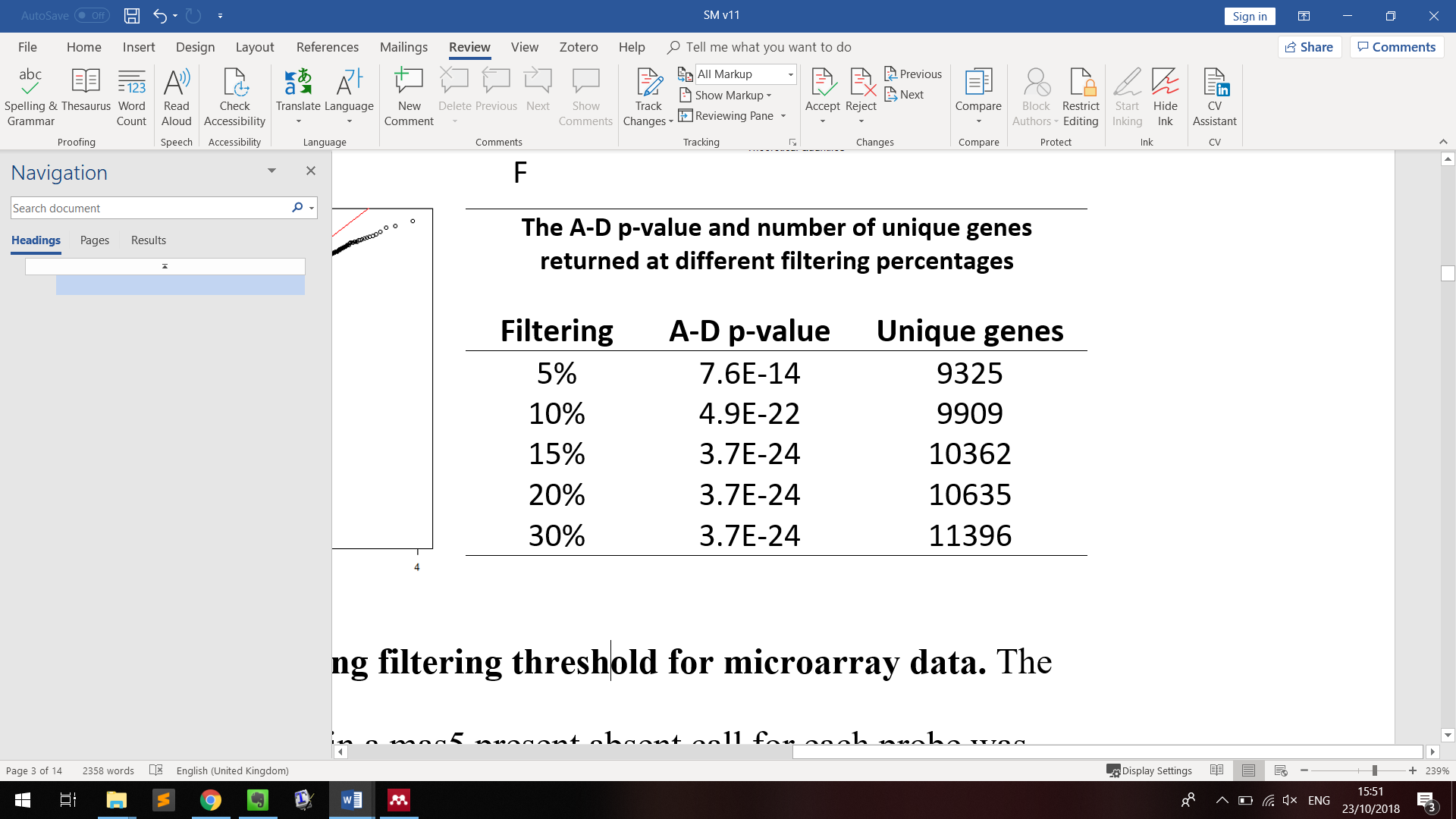 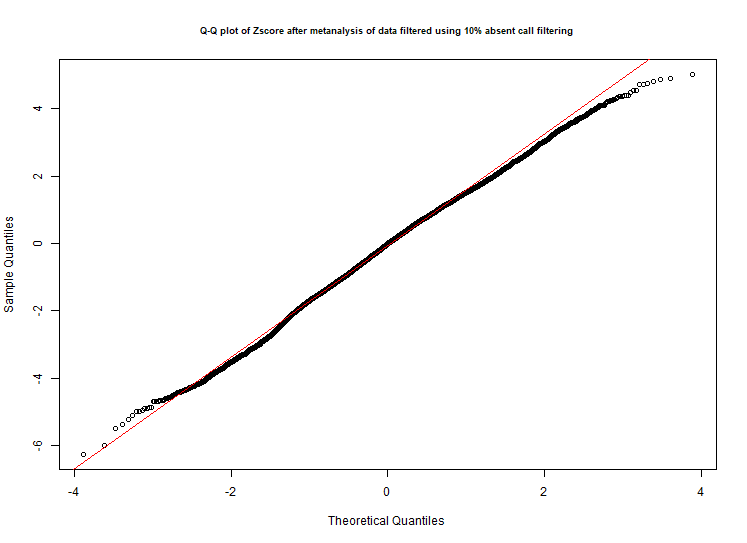 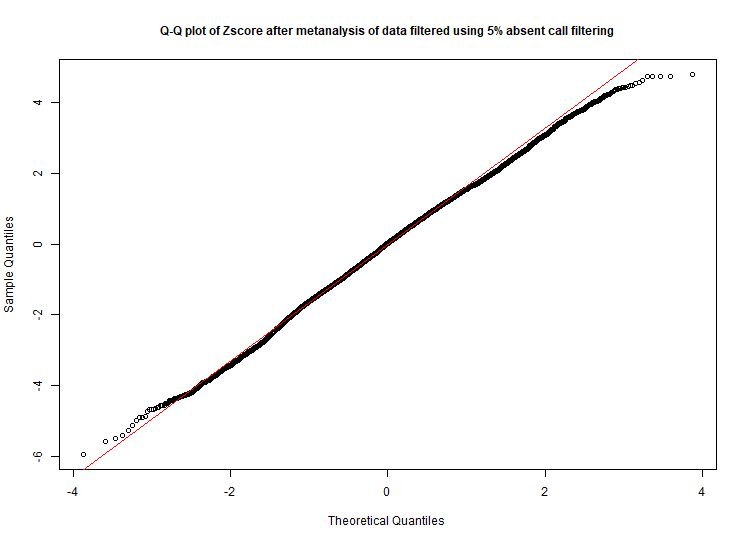 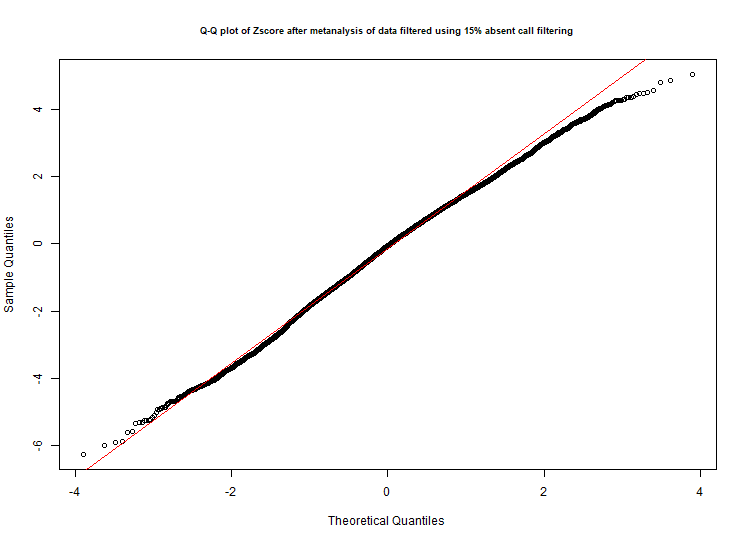 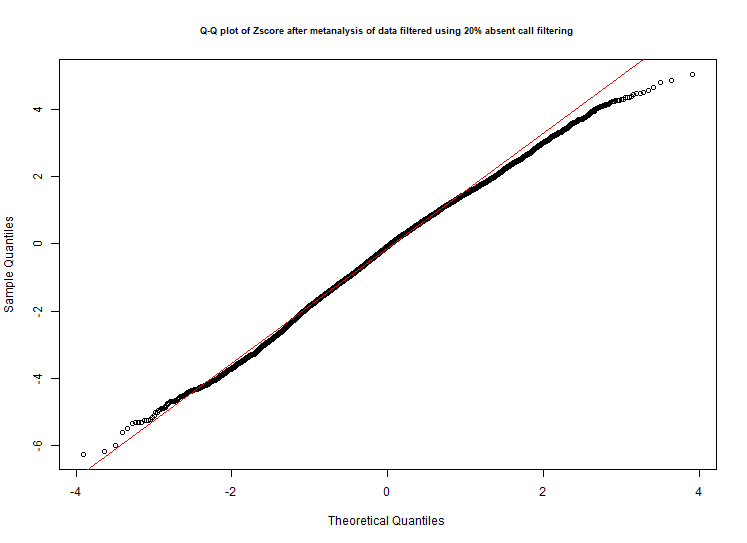 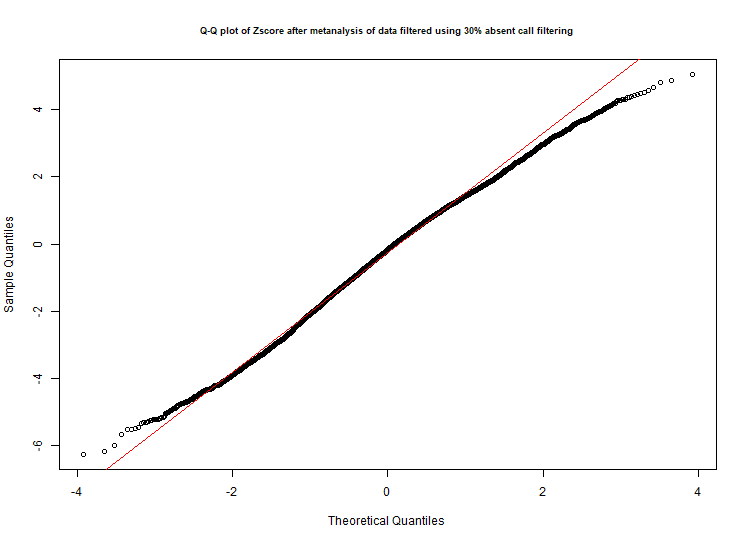 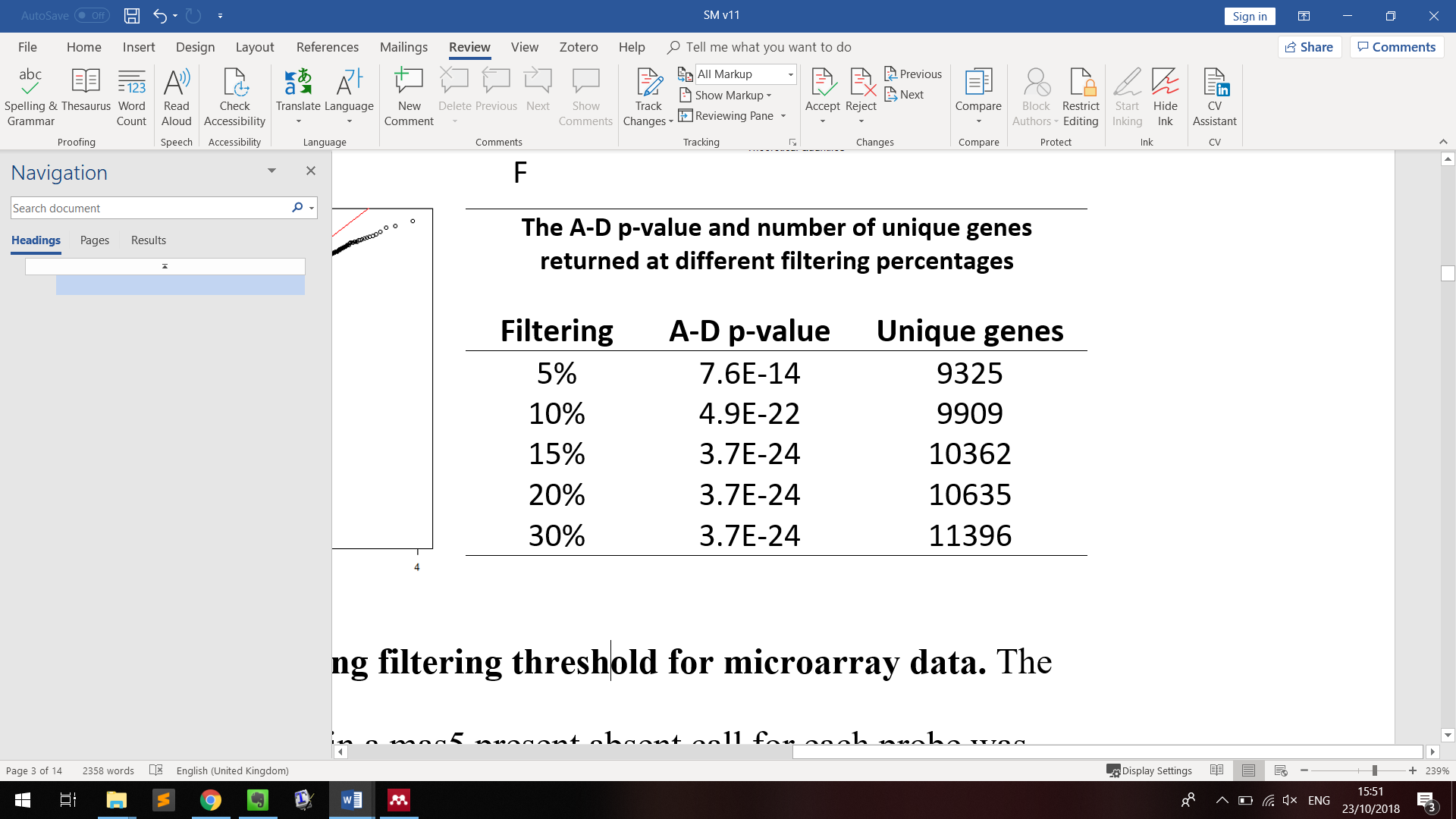 Figure S1: Selecting filtering threshold for microarray data. The percentage of studies called absent in a mas5 present absent call for each probe was calculated, and threshold determined by minimizing Anderson-Darling normality tests and giving optimal Q-Q plot of the Z-scores after meta-analysis. The Q-Q plot for (A) 5%, (B) 10%, (C) 15%, (D) 20% and (E) 30% filtering. After 15% filtering A-D p-values were minimized (F) and the 15% Q-Q plot gave closest values to normality. A-D is Anderson-Darling normality test.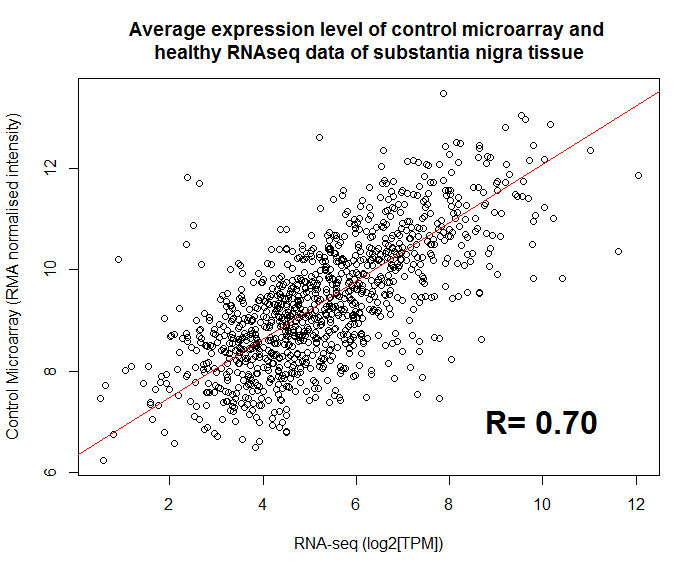 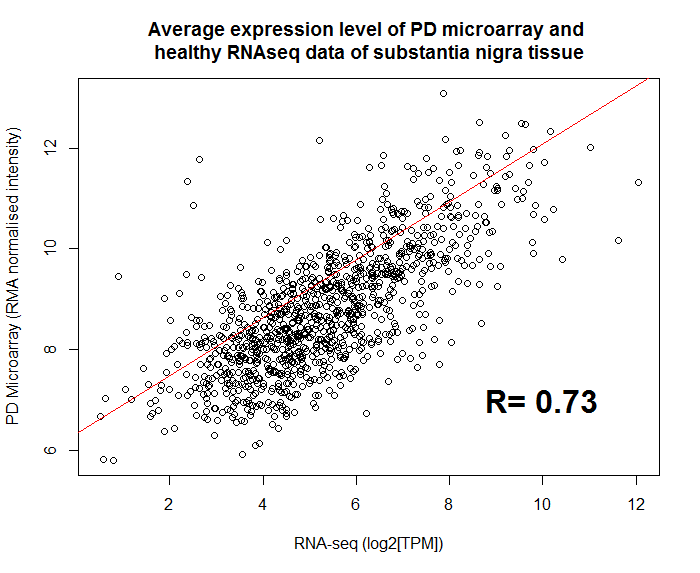 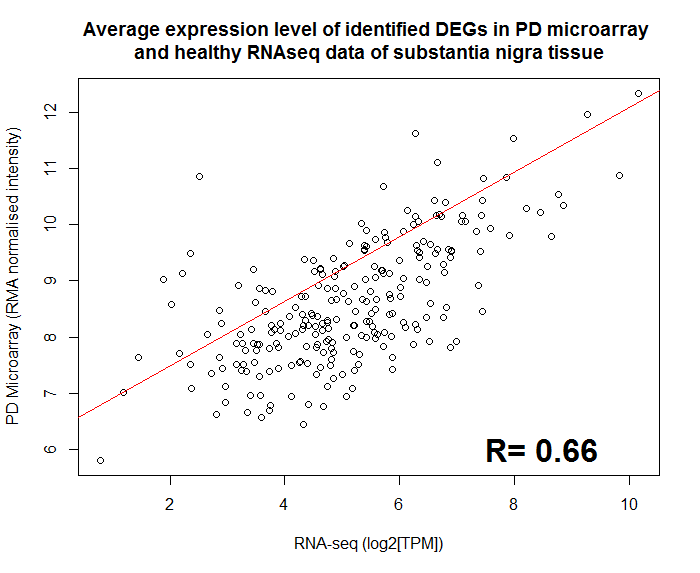 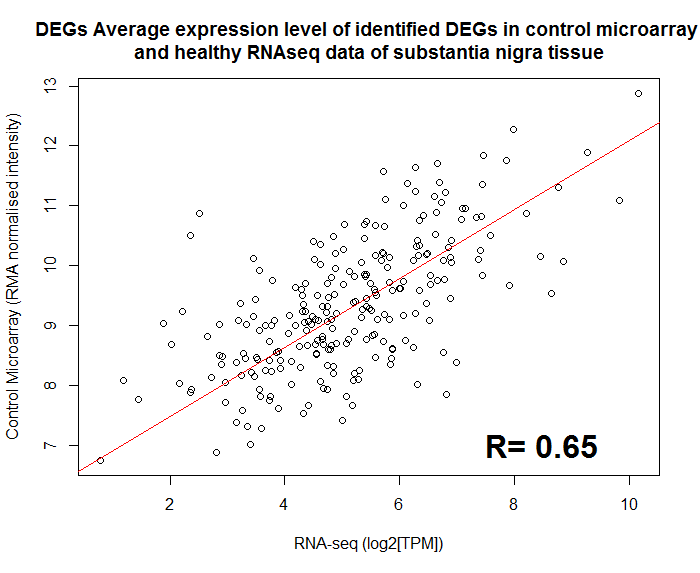 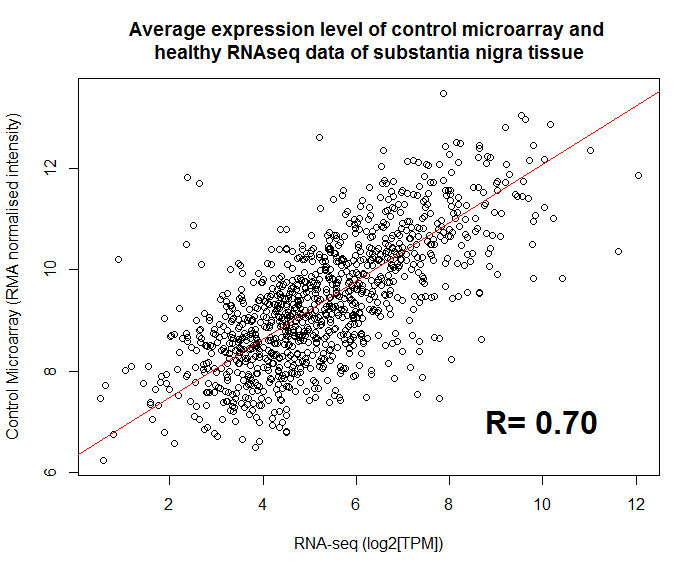 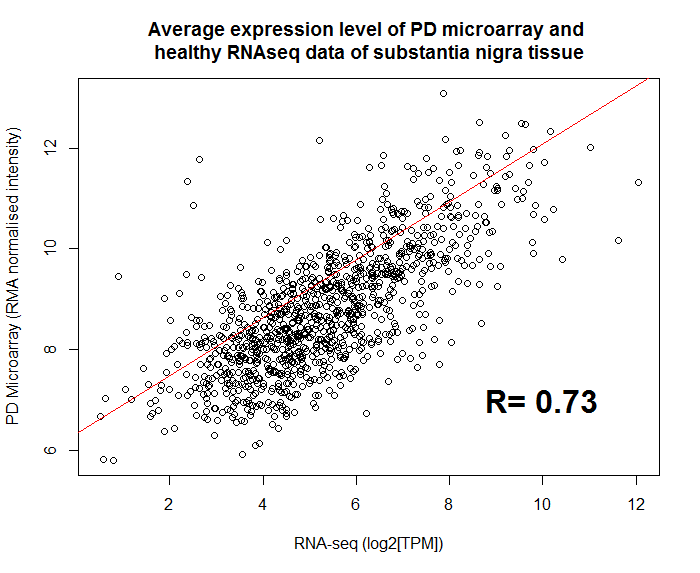 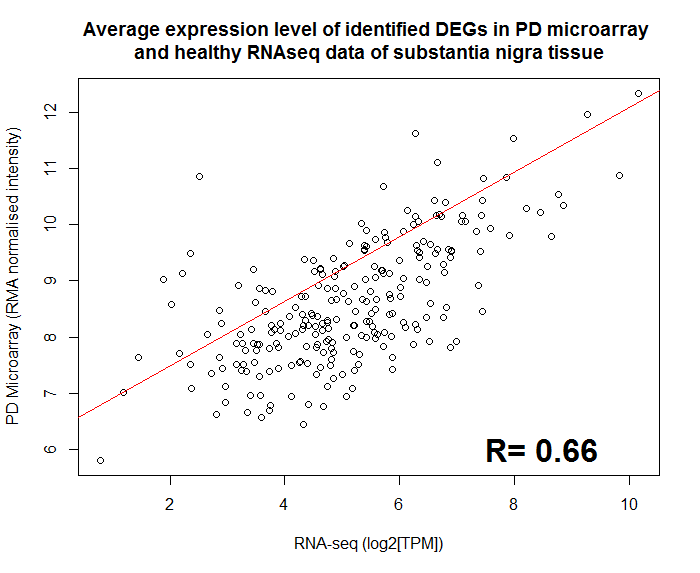 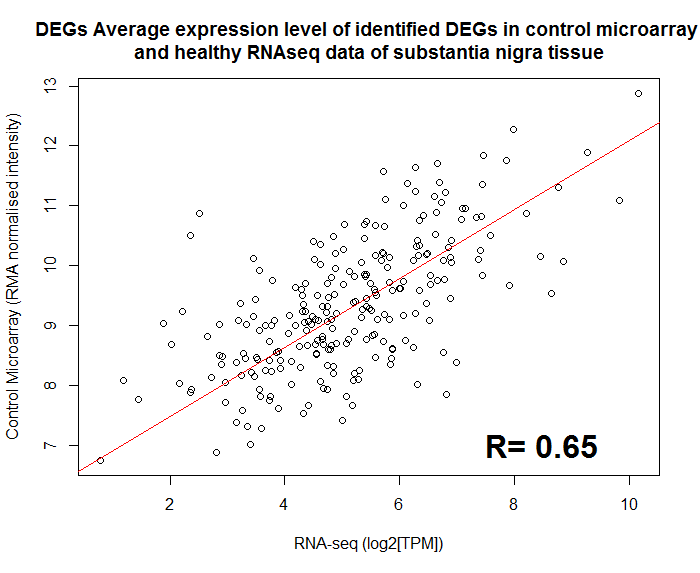 Figure S2. RNA-seq vs microarray. Average absolute expression level of RNA-seq log2(TPM) of SN tissue from GTEx database plotted against RMA normalised and filtered intensity of microarray control and PD data used in this meta-analysis. The Pearson correlation coefficient between the control microarray data and healthy RNA-seq data (A) is 0.70 (pvalue < 2.2e-16) showing that the expression values of genes between microarray and RNA-seq are correlated and expression data distribution is similar. The Pearson correlation between the healthy RNA-seq and PD microarray data (B) is actually higher than between RNA-seq and control microarray at 0.73 (pvalue < 2.2e-16), when it would be expected to be lower due to some genes being differentially expressed. When using only DEGs, correlation between healthy RNA-seq and control microarray (C) and PD microarray (D) data this difference in correlation is minimised to 0.65 (pvalue < 2.2e-16) and 0.66 (pvalue < 2.2e-16) respectively, suggesting that the difference in correlation could be due to the larger sample size of the PD data.Table S1: Information about each study used in our meta-analysisTable S1: Information about each study used in our meta-analysisTable S1: Information about each study used in our meta-analysisTable S1: Information about each study used in our meta-analysisTable S1: Information about each study used in our meta-analysisTable S1: Information about each study used in our meta-analysisTable S1: Information about each study used in our meta-analysisTable S1: Information about each study used in our meta-analysisGEO Accession numberPlatform namePlatform IDMaleFemaleAllAge range (average)GSE7621Affymetrix Human Genome U133 Plus 2.0 ArrayGPL570PD13316N/AGSE7621Affymetrix Human Genome U133 Plus 2.0 ArrayGPL570Control459N/AGSE20141 Affymetrix Human Genome U133 Plus 2.0 ArrayGPL570PDN/AN/A9N/AGSE20141 Affymetrix Human Genome U133 Plus 2.0 ArrayGPL570ControlN/AN/A6N/AGSE8397Affymetrix Human Genome U133A ArrayGPL96PD961568-89 (80)GSE8397Affymetrix Human Genome U133A ArrayGPL96Control51646-81 (68.2)GSE20292Affymetrix Human Genome U133A ArrayGPL96PD651167-84 (75.5)GSE20292Affymetrix Human Genome U133A ArrayGPL96Control1351841-94 (66.8)GSE20163Affymetrix Human Genome U133A ArrayGPL96PDN/AN/A8N/AGSE20163Affymetrix Human Genome U133A ArrayGPL96ControlN/AN/A9N/AGSE20164Affymetrix Human Genome U133A ArrayGPL96PDN/AN/A6N/AGSE20164Affymetrix Human Genome U133A ArrayGPL96ControlN/AN/A3N/AGSE20333Affymetrix Human HG-Focus Target ArrayGPL201PD13470-87 (77.3)GSE20333Affymetrix Human HG-Focus Target ArrayGPL201Control51668-88 (79)Table S2: DEGs that have been previously identified as PD risk genes by GWASTable S2: DEGs that have been previously identified as PD risk genes by GWASTable S2: DEGs that have been previously identified as PD risk genes by GWASTable S2: DEGs that have been previously identified as PD risk genes by GWASTable S2: DEGs that have been previously identified as PD risk genes by GWASGene nameEntrez IDAverage FCmetaZscoreFDR corrected PvalSNCA66220.57-6.001.03E-05ANK22870.61-4.212.33E-03ALAS12110.76-3.521.12E-02SH3GL264560.64-3.461.31E-02DLG217400.79-3.341.68E-02SCN3A63280.56-3.301.79E-02MAPT41371.233.152.45E-02ATP6V0A15350.85-3.033.15E-02VPS13C548321.172.854.61E-02Table S3Table S3Table S3Table S3Table S3Table S3Table S3Table S3Ingenuity Canonical PathwaysDEGsGenes in PathwayRatioadjPvalAD DEGsAD RatioAD adjPvalBreast Cancer Regulation by Stathmin1332040.1622.40E-06470.238.51E-03Sirtuin Signaling Pathway402840.1412.40E-06700.2473.39E-0414-3-3-mediated Signaling241300.1859.55E-06340.2625.13E-03Phagosome Maturation231380.1679.12E-05340.2461.15E-02Remodeling of Epithelial Adherens Junctions15670.2271.12E-04Mitochondrial Dysfunction241660.1454.27E-04410.2484.79E-03Oxidative Phosphorylation181050.1734.68E-04CDK5 Signaling17990.1737.24E-04270.2767.08E-03Huntington's Disease Signaling302480.1217.59E-04B Cell Receptor Signaling251880.1337.59E-04500.2666.92E-04Epithelial Adherens Junction Signaling211430.1477.59E-04Gap Junction Signaling241910.1262.51E-03Germ Cell-Sertoli Cell Junction Signaling221700.1302.69E-03410.2437.08E-03Axonal Guidance Signaling434470.0962.95E-03940.2112.09E-03Sertoli Cell-Sertoli Cell Junction Signaling221740.1273.31E-03380.223.72E-02Rac Signaling171160.1473.31E-03290.251.70E-02Synaptic Long Term Potentiation171190.1434.17E-03290.2442.34E-02AMPK Signaling252160.1164.17E-03Glycolysis I7240.2924.27E-03PI3K/AKT Signaling171240.1385.50E-03340.2762.09E-03ERK/MAPK Signaling231990.1167.08E-03510.2569.55E-04Iron homeostasis signaling pathway171270.1347.41E-03Clathrin-mediated Endocytosis Signaling232060.1121.05E-02Gαi Signaling161210.1331.05E-02Signaling by Rho Family GTPases262500.1041.38E-02610.2439.55E-04Neuropathic Pain Signaling In Dorsal Horn Neurons151140.1321.62E-02G Protein Signaling Mediated by Tubby7310.2261.62E-02Role of NFAT in Cardiac Hypertrophy232170.1061.62E-02470.2182.19E-02Reelin Signaling in Neurons13930.1411.62E-02Amyloid Processing9500.1801.62E-02Cardiac β-adrenergic Signaling171410.1211.62E-02TCA Cycle II (Eukaryotic)6240.2501.82E-02p70S6K Signaling161320.1221.95E-02PTEN Signaling151200.1261.95E-02310.2617.94E-03Sumoylation Pathway13970.1352.00E-02300.3129.33E-04Protein Ubiquitination Pathway262640.0992.00E-02Gluconeogenesis I6250.2402.00E-02STAT3 Pathway13980.1342.04E-02200.272.63E-02HIPPO signaling12860.1402.09E-02320.3724.17E-05fMLP Signaling in Neutrophils151220.1232.14E-02330.273.47E-03Dopamine-DARPP32 Feedback in cAMP Signaling181610.1122.14E-02D-myo-inositol (1,4,5)-trisphosphate Degradation5180.2782.14E-02Dopamine Receptor Signaling11760.1452.14E-02GNRH Signaling181630.1112.29E-02380.2351.45E-02Insulin Receptor Signaling161370.1172.34E-02Cardiac Hypertrophy Signaling232330.0992.63E-02510.2191.45E-02Cyclins and Cell Cycle Regulation11800.1383.02E-02200.2534.79E-02IGF-1 Signaling131060.1233.55E-02Protein Kinase A Signaling333860.0863.72E-02820.2143.24E-03Gαq Signaling171590.1073.89E-02420.2641.58E-03Aspartate Degradation II370.4293.98E-0250.7149.55E-03Renin-Angiotensin Signaling141210.1163.98E-02ATM Signaling12970.1244.27E-02BMP signaling pathway10750.1354.47E-02Table S4: IPA canonical pathway analysis for significant pathways identified using down-regulated PD DEGs.Table S4: IPA canonical pathway analysis for significant pathways identified using down-regulated PD DEGs.Table S4: IPA canonical pathway analysis for significant pathways identified using down-regulated PD DEGs.Table S4: IPA canonical pathway analysis for significant pathways identified using down-regulated PD DEGs.Table S4: IPA canonical pathway analysis for significant pathways identified using down-regulated PD DEGs.Ingenuity Canonical PathwaysDEGsGenes in PathwayRatioAdj. PvalBreast Cancer Regulation by Stathmin1322040.1571.86E-09Phagosome Maturation231380.1672.19E-07Sirtuin Signaling Pathway342840.1202.19E-07Mitochondrial Dysfunction241660.1459.55E-0714-3-3-mediated Signaling211300.1629.55E-07Remodeling of Epithelial Adherens Junctions15670.2279.55E-07Oxidative Phosphorylation181050.1732.82E-06Axonal Guidance Signaling394470.0873.39E-05Gap Junction Signaling221920.1151.17E-04CDK5 Signaling15990.1531.32E-04Huntington's Disease Signaling252480.1012.14E-04Sertoli Cell-Sertoli Cell Junction Signaling201730.1162.34E-04Germ Cell-Sertoli Cell Junction Signaling191700.1125.13E-04Cardiac β-adrenergic Signaling171410.1215.13E-04Glycolysis I7240.2925.37E-04Epithelial Adherens Junction Signaling171430.1196.03E-04Synaptic Long Term Potentiation151200.1268.51E-04PI3K/AKT Signaling151230.1221.17E-03Iron homeostasis signaling pathway151280.1181.62E-03Neuropathic Pain Signaling In Dorsal Horn Neurons141140.1231.74E-03Dopamine-DARPP32 Feedback in cAMP Signaling171610.1061.91E-03Rac Signaling141160.1211.95E-03Dopamine Receptor Signaling11760.1451.99E-03Role of NFAT in Cardiac Hypertrophy202160.0932.88E-03Signaling by Rho Family GTPases222520.0882.95E-03TCA Cycle II (Eukaryotic)6240.2503.24E-03Protein Kinase A Signaling293860.0753.80E-03Gluconeogenesis I6250.2403.80E-03HIPPO signaling11860.1284.79E-03GNRH Signaling161620.0995.01E-03p70S6K Signaling141310.1075.01E-03AMPK Signaling192150.0885.62E-03ERK/MAPK Signaling181990.0915.89E-03Amyloid Processing8500.1605.89E-03Gαi Signaling131210.1086.17E-03Opioid Signaling Pathway202370.0846.46E-03fMLP Signaling in Neutrophils131220.1076.92E-03Clathrin-mediated Endocytosis Signaling182060.0877.59E-03CREB Signaling in Neurons182110.0868.91E-03Gαq Signaling151600.0948.91E-03Protein Ubiquitination Pathway212650.0808.91E-03RhoGDI Signaling161770.0918.91E-03Melatonin Signaling9700.1291.10E-02Calcium Signaling171980.0861.12E-02α-Adrenergic Signaling10850.1181.12E-02Synaptic Long Term Depression151680.0891.38E-02Actin Cytoskeleton Signaling182220.0811.38E-02BMP signaling pathway9740.1221.41E-02Aspartate Degradation II370.4291.41E-02B Cell Receptor Signaling161890.0851.48E-02Insulin Receptor Signaling131370.0951.48E-02Regulation of eIF4 and p70S6K Signaling141550.0911.48E-02IGF-1 Signaling111060.1041.55E-02Reelin Signaling in Neurons10920.1091.70E-02Fcγ Receptor-mediated Phagocytosis in Macrophages and Monocytes10930.1081.82E-02Parkinson's Signaling4160.2501.86E-02Pyridoxal 5'-phosphate Salvage Pathway8640.1251.86E-02CCR3 Signaling in Eosinophils121270.0951.86E-02Cardiac Hypertrophy Signaling182320.0781.86E-02Phototransduction Pathway7520.1371.91E-02Salvage Pathways of Pyrimidine Ribonucleotides10960.1051.91E-02D-myo-inositol (1,4,5)-Trisphosphate Biosynthesis5280.1852.00E-02Cdc42 Signaling121300.0932.08E-02Tight Junction Signaling141670.0842.40E-02Chemokine Signaling8680.1182.40E-02Aldosterone Signaling in Epithelial Cells141680.0842.45E-02D-myo-inositol (1,4,5)-trisphosphate Degradation4190.2222.45E-02P2Y Purigenic Receptor Signaling Pathway121340.0902.45E-02PAK Signaling101000.1002.45E-02Role of CHK Proteins in Cell Cycle Checkpoint Control7570.1233.09E-02G Protein Signaling Mediated by Tubby5320.1613.16E-02Renin-Angiotensin Signaling111220.0913.16E-02Inhibition of Angiogenesis by TSP15330.1563.63E-02Xenobiotic Metabolism Signaling192730.0703.80E-02G-Protein Coupled Receptor Signaling192750.0693.98E-02GDNF Family Ligand-Receptor Interactions8770.1053.98E-02IL-1 Signaling9930.0983.98E-02Ceramide Signaling9930.0974.17E-02Arsenate Detoxification I (Glutaredoxin)240.5004.37E-02CXCR4 Signaling131640.0794.37E-02Mevalonate Pathway I3120.2504.68E-02Table S5: IPA upstream regulator analysis for up and down regulated PD DEGs analysed separately.Table S5: IPA upstream regulator analysis for up and down regulated PD DEGs analysed separately.Table S5: IPA upstream regulator analysis for up and down regulated PD DEGs analysed separately.Table S5: IPA upstream regulator analysis for up and down regulated PD DEGs analysed separately.Upstream RegulatorMolecule typep-valueNumber of target moleculesUpstream regulators for Down-regulated DEGsUpstream regulators for Down-regulated DEGsUpstream regulators for Down-regulated DEGsUpstream regulators for Down-regulated DEGsLhcomplex1.21E-0827FSHcomplex7.25E-0728HSP90B1other8.38E-057CUL4Bother2.03E-045SBDSother2.67E-0411RESTtranscription regulator2.91E-046SUZ12enzyme4.01E-0411LONP1peptidase6.46E-049MMP12peptidase1.51E-037INHBAgrowth factor3.64E-0310NMNAT1enzyme4.84E-033PRKAR1Akinase4.84E-033RBM5other5.10E-036IL15cytokine5.16E-0310HNRNPA2B1other5.42E-0312CCND1transcription regulator5.87E-0316TP53transcription regulator7.91E-0337Upstream regulators for Up-regulated DEGsUpstream regulators for Up-regulated DEGsUpstream regulators for Up-regulated DEGsUpstream regulators for Up-regulated DEGsHSF1transcription regulator1.57E-048TGFBR2kinase5.16E-046miR-346 (and other miRNAs w/seed GUCUGCC)mature microrna6.73E-042TP73transcription regulator8.09E-049SP4transcription regulator1.09E-033MTORkinase1.20E-035NPATtranscription regulator1.33E-032AREGgrowth factor2.60E-035COL18A1other3.18E-035ZBTB10other3.27E-032MYCtranscription regulator4.07E-0310miR-22-3p (miRNAs w/seed AGCUGCC)mature microrna4.23E-033CD24other4.50E-036ZNF652other4.53E-032CCND1transcription regulator5.50E-039GATA6transcription regulator5.86E-034Cdkgroup6.11E-033SAFBother7.26E-034mir-122microrna8.41E-035miR-155-5p (miRNAs w/seed UAAUGCU)mature microrna8.42E-033E2F1transcription regulator8.87E-038KITLGgrowth factor9.28E-033CASP8peptidase9.42E-032DDIT3transcription regulator9.42E-032CBLtranscription regulator9.42E-032Table S6: Top 10 hubs found in the PPIN subnetwork created using the top 30 PD DEGsTable S6: Top 10 hubs found in the PPIN subnetwork created using the top 30 PD DEGsGene nameNumber of First neighbour nodesYWHAZ122YWHAB62YWHAG62YWHAE42YWHAQ39SNCA38YWHAH32TP5325AKT122ABL119Table S7: The direction of differential expression between the common DEGs of AD and PD.Table S7: The direction of differential expression between the common DEGs of AD and PD.Table S7: The direction of differential expression between the common DEGs of AD and PD.Table S7: The direction of differential expression between the common DEGs of AD and PD.PD upregulatedPD downregulatedTotalAD upregulated1143117AD downregulated1318319Total115321436